LES PASSEJAÏRES DE VARILHES                    				  	 FICHE ITINÉRAIREOUST n° 2"Cette fiche participe à la constitution d'une mémoire des itinéraires proposés par les animateurs du club. Eux seuls y ont accès. Ils s'engagent à ne pas la diffuser en dehors du club."Date de la dernière mise à jour : 12 février 2019La carte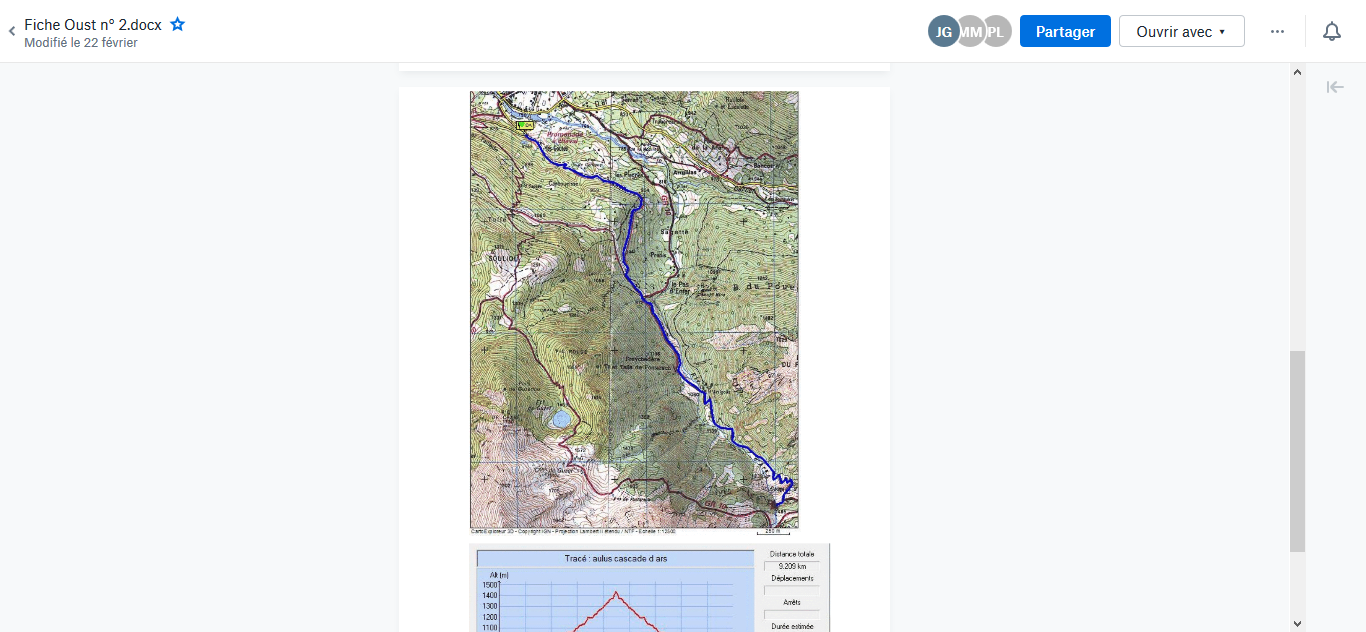 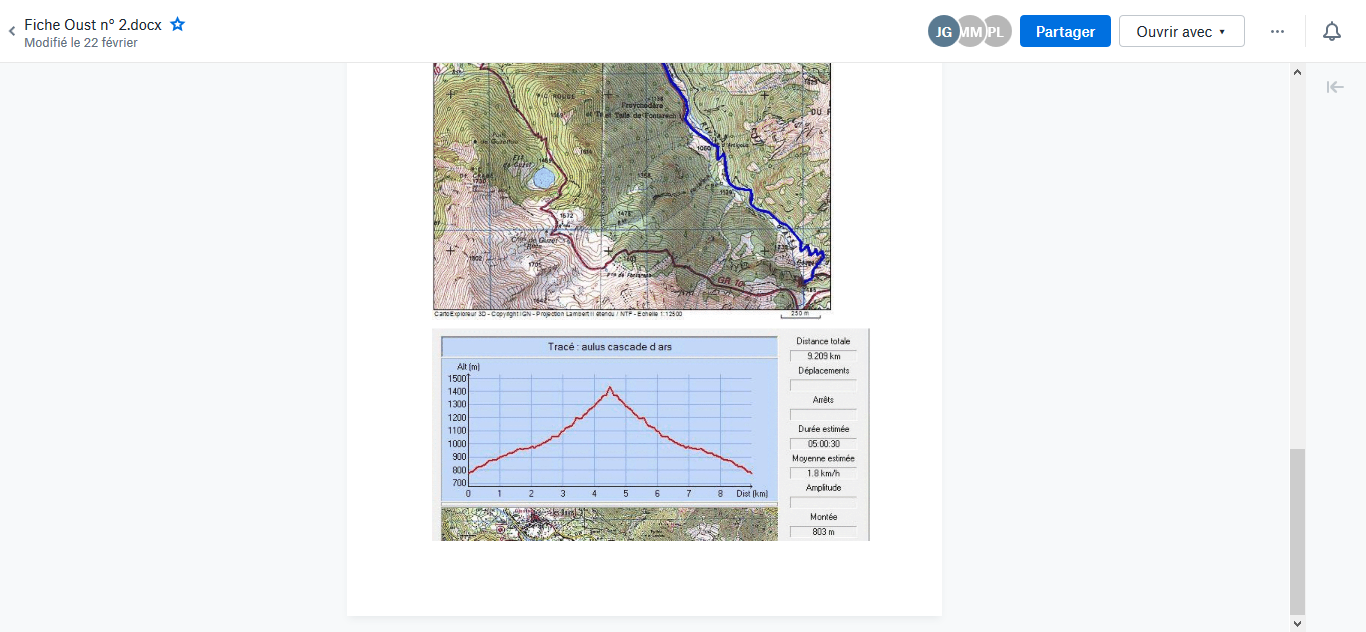 Commune de départ et dénomination de l’itinéraire : Aulus les Bains – Route du col de Latrape, 1er lacet 200 m après sortie du bourg - Cascade d'Ars par la piste forestière d’ArsDate, animateur(trice), nombre de participants (éventuel) :29.07.2012 – M. Souleils25.05.2014 - M. Pédoussat.L’itinéraire est décrit sur les supports suivants : Topo Fiche de l’Office de Tourisme Couserans Pyrénées - https://www.haut-couserans.com/randonnees/detail-de-la-randonnee-cascade-d-ars-2-fr-1.htmlLes sentiers d’Emilie en Ariège – Vol 1 – Balade 9 – La cascade d’Ars – Pages 22 et 23.Le guide Rando Ariège – J.P. Siréjol – Rando n° 17 – Pages 39 et 40.Classification, temps de parcours, dénivelé positif, distance, durée :Randonneur - 4h30 – 650m – 10km - journéeBalisage : Jaune puis blanc et rouge après la rencontre avec le GR 10Particularité(s) : Cette sortie peut également se faire en partant par le GR 10 à la sortie d’Aulus en direction du Col d’Agnes (Fiche Aulus n° 1). Les deux parcours se rejoignent à la côte 940 environ au lieu-dit Les Icharts.Le Topo-guide de l’office de tourisme propose un compromis avec montée par cet itinéraire et descente par l’autre.Site ou point remarquable :La remarquable cascade haute de 246m sur 3 étages, réputée comme l’une des plus belles des Pyrénées. C’est au printemps, à la fonte des neiges, que la cascade est la plus spectaculaire.Trace GPS : Oui Distance entre la gare de Varilhes et le lieu de départ : 80 kmObservation(s) : Le guide « Les sentiers d’Emilie » comme une animatrice du club donnent un dénivelé de 450m. Arrêt au bas de la cascade ?